第16回佐賀大学大学祭がばイベント申込書※黒または青のボールペンで正確に空欄の無いように記入して下さい。　団体名はパンフレットに記載してほしい名称で記入して下さい。参加団体名参加団体について　　団体の構成人数・普段の活動曜日・時間・場所・内容を簡潔に記入して下さい。構成人数：            　　　　　　　　　　曜日：　　　　      　　　　　　　　ｓ　　　　　　　　　　　　　　　　　　　　　　　　　　　　　               時間：                  　　　　　　　　　場所：　　　      　　　　　　　　　ｇ        活動内容:ｋｇｒｇｊうぃｊｌｋｈｋｊｋｌｋｊｈｊｈｋｊｈ　ｋｊｈｊｈｊｈｊｈｊｈｈｊｈ　　ｊｊｈｊｈ                       　　　　野外展示希望 （あり・なし）　　　　　　　　　　　　　　　　　　　　　　貸出希望物品　　※別紙の「貸出可能物品リスト」を参照して下さい。参加費　　　　どちらかに○をつけて下さい。　　※参加費は7月18日（木）の場所決定会の際に徴収します。責任者　　※必ず連絡のつく佐賀大学生2名を含む3名を記入して下さい。企画希望日時　1日だけ・両日でも可企画希望場所※教室を使用する場合は教養1・２号館・大学会館の教室名を記入して下さい。質問・意見等 企画内容　　※出来るだけ詳しく記入して下さい。各団体に提出して頂く書類は以下のとおりです。がばイベント申込書　提出期限：7月11日(木)参加費は7月18日（木）のがばイベント場所決定会の際に徴収します。参加費はおつりがないように準備して下さい。臨時飲食・喫茶に関する報告書　提出期限：7月11日(木)　飲食物を取り扱う団体のみ提出して下さい。中実BOXで配布しています。がばイベントアピール　提出期限：7月11日(木)　パンフレットに掲載します。企画内容をアピールして下さい。書類提出の受付時間火・木曜日　17：00～22：00土曜日　　　13：00～17：00※上記の時間外、祝日法によって定められた祝日、および5月25日(土)は受付が出来ませんので、ご了承下さい。※がばイベントに参加される団体の方には、交通・駐車規制ビラの配布又はポスターの貼付に協力して頂く場合がありますので、ご協力お願いします。注意事項◇宗教団体・反憲学連等の参加は認めません。また、そのような団体に誤解されるような行為は禁止します。◇政治団体・企業の広告等を掲げる行為をしないで下さい。◇ガラス等の物品の破損が生じ、責任の所在が明らかでない場合、バザー局が取り扱う参加団体と学園祭中央実行委員会で連帯責任として、物品代の負担をします。◇大学祭期間中の盗難の発生については、学園祭中央実行委員会は一切責任を負えませんのでご了承下さい。◇飲食物の取り扱いをする団体は学園祭中央実行委員会まで臨時飲食・喫茶に関する報告書を取りに来て下さい。◇締め切り後の申込書の受付は一切行いませんのでご了承下さい。◇大学祭当日は終日飲酒禁止です。大学祭中に学内での飲酒が発覚した場合、罰金として3,000円を徴収します。　　　がばイベント申し込みから大学祭までの流れ○ 4月25日(木)～7月11日(木)　　     申し込み受け付け○ 6月15日(土)                        臨時飲食・喫茶に関する報告書締め切り　　　　　　　　○ 7月11日(木)　　　　　　　　  　 　「がばイベントアピール」提出締め切り○ 7月18日(木)　　　　　　　　　　 　 場所決定会○10月17日(木)　                　    説明会○11月 8 日(金)　                      物品貸出、準備○11月 9日(土）、11月10日(日)    　　 大学祭当日責任者の方は中実BOXの電話番号を携帯電話に登録しておいて下さい。中実BOX　　☎0952－28－3215がばイベント貸出可能物品リスト大学祭当日に中実側から貸し出すことの出来る物品です。必要な物品と数量を申込用紙に記入して下さい。ただし、物品には数に限りがありますので要求数通り貸し出せない場合があります。また、以下のリストに載っていない物品を借りたい場合は、委員の方までご相談下さい。物品の貸し出しは１１月８日（金）１８：００～１８：３０、テントの貸し出しは１１月９日（土）８：００～９：００です。物品・テントの返却は、１１月１０日（日）１７：００～１８：００です。臨時飲食・喫茶に関する報告書※黒または青のボールペンで空欄のないように記入して下さい。参加団体名：　　　　　　　　　　　　　　　　　　　　　　　　　　　　　　　　　　取扱品目　：　　　　　　　　　　　　　　　　　　　　　　　　　　　　　　　　　　　材料・調味料 ：　　　　　　　　　　　　　　　　　　　　　　　　　　　　　　　　　仕入れ先：　　　　　　　　　　　　　　　　　　　　　　　　　　　　　　　　　　　バザー行為の関係者：　　　　　　人　※設備等配置                          ※特記事項として、取扱品目についての通り側                   詳細を書いて下さい。中実側記入欄臨時飲食・喫茶に関する報告書※黒または青のボールペンで空欄のないように記入して下さい。参加団体名：　学園祭中央実行委員会　　　　　　　　　　　　　　　　　　　　　　　　　　　　　　　　　取扱品目　：　おでん、焼き鳥　　　　　　　　　　　　　　　　　　　　　　　　　　　　　　　　　　材料・調味料 ：　大根、卵、はんぺん、こんにゃく、しらたき、牛筋、つくね　　　　　　　　　　　　　　　　　　　　　　　　　　　　　　　　　　　　　　　 　豚バラ、鳥モモ、鳥皮、手羽先、ねぎま　　　　　　　　                                               仕入れ先：　中実スーパー、佐大青果　(具体的な店名)　　　　　　　　　　　　　　　　　　　　　　　　　　　　　　　　　　バザー行為の関係者：15　人　　　※特記事項として、取扱品目についての詳細を書いて下さい。　　　　　　　　　　　　　　　　　　　焼き鳥は既製品を使用します。　　　　　　　　　　　　　　　　　　　　　　　　　　　　　　　　　　　　　食材にはしっかりと火を通します。　　　　　　　　　　　　　　　　　　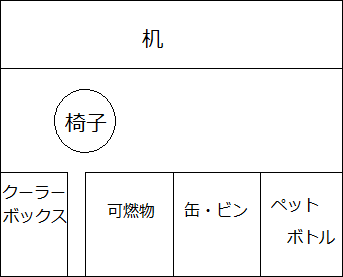 	（また、調理酒を使用する団体は調理酒の使用についても明記すること）来場者との金銭の受渡しする3,000円来場者との金銭の受渡ししない0円学籍番号フリガナ氏名電話番号がばイベント実施可能時間11月 9日（土）　 10:00~18:0011月10日（日）　10:00~17:0011月9日(土)　　：　　～　　：　　11月10日(日)　　：　　～　　：　　第1希望：　　　　　第2希望：　　　　　　第3希望：誓約書我々( 団体名：　　　　　　　　　　)は、今回のがばイベント参加にあたり節度ある行動を取り、注意事項を厳守します。大学祭関連において学園祭中央実行委員会の指示に従わない場合や、学内での飲酒が発覚した場合は、罰金として学園祭中央実行委員会に3,000円支払います。　　　　　　　　　　　　　　　　　　　　　　平成25年　　　　月　　　　日　　　　　　　　　　　　　　　　　　　　	　責任者　　　　　　　　　　　㊞